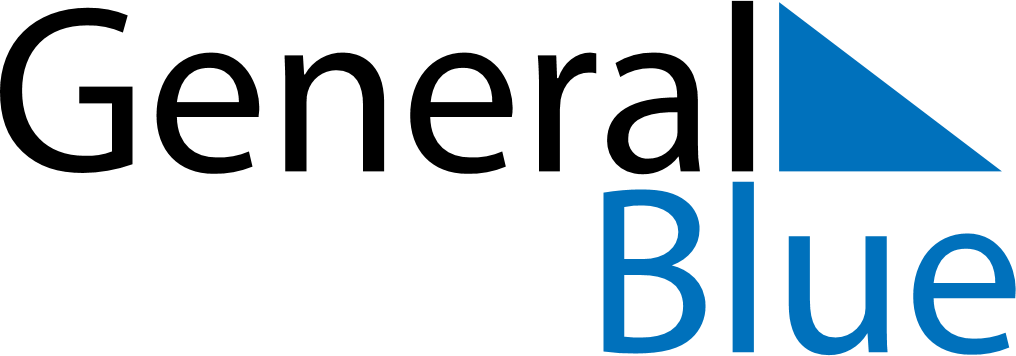 January 2020January 2020January 2020JapanJapanMondayTuesdayWednesdayThursdayFridaySaturdaySunday12345New Year’s DayJanuary 2ndJanuary 3rd678910111213141516171819Coming of Age Day202122232425262728293031